       Подготовила воспитатель группы №6: Кравченко Е. В.МДОУ «Детский сад №29»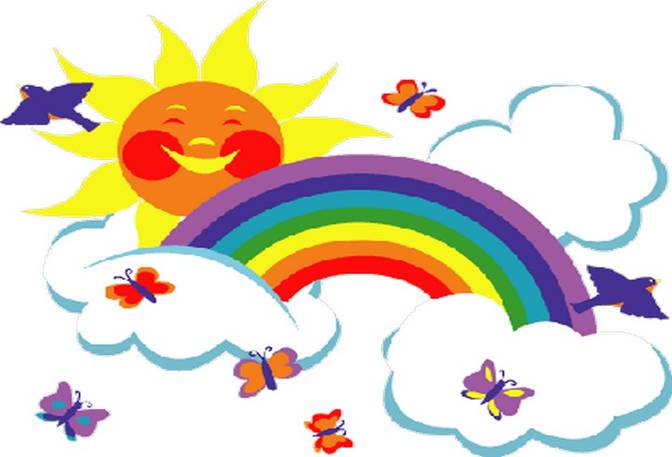 Осторожно - солнце!Наступили долгожданные жаркие летние дни! Мы так соскучились по солнечному теплу! Но солнце может стать не только другом вашего ребёнка, но и злейшим его врагом, если не предпринять заранее следующие меры:! Позаботьтесь о лёгкой, не стесняющей движений, а главное — воздухопроницаемой одежде (лучше хлопчатобумажной и льняной, а не из синтетических волокон).Отправляясь на прогулку (на дачу, на речку и в городе), обязательно берите с собой одежду с длинными рукавами!     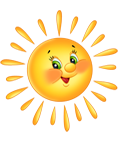 ! Обязателен головной убор для ребёнка!И лучше, если это будет не модная яркая бейсболка из плотной ткани, не пропускающая воздух, и не изящная шляпка из синтетики, а панамка из хлопка или шляпка из соломки, чтобы кожа головы дышала.! Не допускайте, чтобы дети долгое время находились на открытом солнце.Конечно, солнечные лучи полезны: под их воздействием в организме вырабатывается витамин D.Но не забывайте главное правило — загорать надо постепенно: ребёнок должен находиться на открытом солнце сначала 2-3 минуты, затем, постепенно увеличивая время загорания, можно довести его до 10-15 минут.Помните, что достаточное количество солнечных лучей ребёнок получит и тогда, когда будет играть в тени дерева или под тентом. И листья, и ткань всё равно пропускают ультрафиолет, но не во вредных для ребёнка количествах.! Позаботьтесь о том, чтобы при выезде в лес, на дачу ребёнок не отравился ядовитыми растениями и грибами.Постарайтесь заранее побеседовать с ребёнком об этом, а потом покажите ему все опасные для него растения. И всё-таки стремитесь к тому, чтобы ребёнок играл у вас на глазах, всё время находился на виду. 